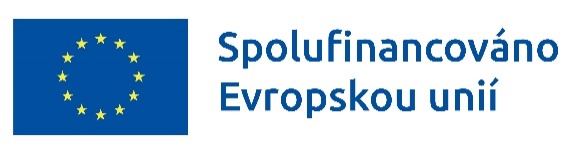 Kyjovské Slovácko v pohybu podporuje pomoc všemi směry Mnoho rodin denně bojuje s nepřízní osudu vlastního či svých blízkých, a tak je nutné pomoci napříč generacemi všem, kteří to potřebují.  Život dokáže být velmi těžký a ne každý ví, na koho se obrátit, komu si říci o pomoc nebo se jen svěřit s tíhou na duši. V Kyjově je řada  odborných služeb, které se zabývají mnoha různými způsoby pomoci, ať už se jedná o práci s duševně nemocnými, mentálně postiženými, osobami sociálně vyloučenými a neméně intenzivní spoluprací s dětmi, znevýhodněnými rodinami či seniory. Velmi důležité pro mnoho z nás je také informace, že většina těchto služeb je zdarma. Projekt, který zaštiťuje Kyjovské Slovácko v pohybu, chce pomoci v lepší orientaci nabízených služeb, aby co nejširší veřejnost věděla, kdo, kde a jak může pomoci. Každá situace v životě má řešení, podstatné je vědět, na koho se obrátit.Partnery tohoto projektu jsou: Centrum sociálních služeb města Kyjov, p.o. města Kyjova, Educante, z.s., Krok Kyjov, z.ú, Město Kyjov a Sociálně-psychiatrické centrum - Fénix, o.p.s.Nabídku služeb každé z těchto organizací najdete na plakátu níže, kde jsou také přímé kontakty: telefon, e-mail i adresa. Pokud cítíte, že vy nebo někdo z vašich blízkých by uvítal pomoc, nebojte se kontaktovat kohokoli z těchto partnerů. Každý udělá maximum pro to, aby vám usnadnil těžkou chvíli, kterou prožíváte. Jako Kyjovské Slovácko v pohybu chceme cílit na maximální provázanost a následnost nabízených fakultativních a sociálních služeb a jejich aktivit. Po celou dobu projektu bude naší  podstatou  koordinace této mezioborové spolupráce, a to nejen v Kyjově, ale i na úrovni obcí a mikroregionů celého Kyjovska. Současně se také zaměříme na podporu komunitního života v obcích a  jeho aktivity. Věříme, že i u vás v obci se můžeme setkat, uspořádat besedu na zajímavá témata, která nás obohatí. Pokud byste měli jakoukoli otázku či podnět k našim aktivitám, ozvěte se nám na mail: opz@kyjovse-slovacko.com